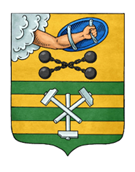 ПЕТРОЗАВОДСКИЙ ГОРОДСКОЙ СОВЕТ2 сессия 29 созываРЕШЕНИЕот 8 ноября 2021 г. № 29/2-8О создании рабочей группы по рассмотрению предложений о принятии и изменении нормативных правовых актов в сфереблагоустройства территории Петрозаводского городского округаВ соответствии со статьей 6 Регламента Петрозаводского городского Совета, утвержденного Решением Петрозаводского городского Совета от 23.04.2009 № XXVI/XXIX-593, Петрозаводский городской Совет РЕШИЛ:1. Создать рабочую группу по рассмотрению предложений о принятии и изменении нормативных правовых актов в сфере благоустройства территории Петрозаводского городского округа в следующем составе:- 6 депутатов Петрозаводского городского Совета;- 5 представителя Администрации Петрозаводского городского округа (по согласованию).2. Персональный состав рабочей группы утверждается Распоряжением Председателя Петрозаводского городского Совета.И.о. ПредседателяПетрозаводского городского Совета                                                  П.В. Петров